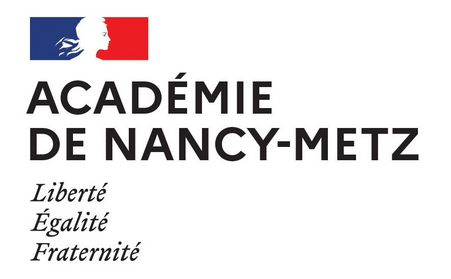 ÉLÈVESOMMAIREOBJECTIFS DU LIVRET et MODALITÉS DE SUIVI DES PFMPCe livret vise à :Informer :L’élève sur le contenu de sa formation en milieu professionnel et les objectifs à atteindre,Le tuteur sur le parcours de formation de l’apprenant, de façon à ce qu’il propose des activités adaptées aux compétences à acquérir,L’enseignant de spécialité, afin qu’il adapte son enseignement à chaque élève compte tenu du degré d’acquisition des compétences.Dialoguer avec : Le tuteur sur les activités réalisées par l’élève en milieu professionnel,L’élève sur l’évolution de son parcours professionnel. PRÉSENTATION DES INTERLOCUTEURS 
DU LYCÉEDirecteur Délégué aux Formations Professionnelles et Technologiques (DDFPT) : Nom : Téléphone direct : Mail : Professeur référent : Nom : Téléphone : Mail :Toute absence doit être rattrapée.Le chef d’établissement proposera un 
avenant à la convention.PRÉSENTATION DE LA SECONDE « FAMILLE DES METIERS DE LA RELATION CLIENT »La classe de seconde « famille des Métiers de la Relation Client » est une année dédiée à l’acquisition des compétences communes aux trois baccalauréats professionnels.Les objectifs de cette année de seconde : Permettre à l’élève de conforter ou d’infléchir son parcours de formation dans les métiers de la famille « Relation client »Développer et acquérir des compétences professionnelles communes aux métiers de l’accueil, du commerce et de la vente, dans des situations courantes, afin de pouvoir les approfondir en classe de première et de terminale dans des situations de plus en plus complexes.PROPOSITIONs D’organisation des p.F.M.P.« FAMILLE DES METIERS DE LA RELATION CLIENT »La durée de la formation en milieu professionnel est de 22 semaines, incluant la durée nécessaire à la validation du diplôme intermédiaire. Les 22 semaines sont réparties sur les trois années de formation, conformément à l’arrêté définissant les grilles horaires. Cette durée ne peut être fractionnée en plus de six périodes. Cette répartition doit prendre en compte a minima les durées de PFMP relatives au diplôme intermédiaire sur le cycle de 3 ans. Le choix du secteur d’activité correspondant aux trois baccalauréats ne doit pas être imposé au cours des différentes P.F.M.P.  Il sera laissé à l’appréciation de chaque élève en fonction de la maturité de son projet professionnel. Il est préconisé toutefois d’enrichir l’expérience en variant les types d’organisation. Si le choix d’orientation est acté, l’élève peut rester dans le même domaine pour la ou les PFMP suivantes.L’ÉVALUATION des compÉtences PROFESSIONNELLESLe rôle du tuteurLe rôle du tuteur consiste à accompagner l’élève dans l’acquisition des compétences en proposant des activités qui permettent de les aborder. Il pratique avec lui une analyse réflexive sur l’action menée.Pour cela, il est important que le tuteur : Explicite à l’élève le contexte de l’activité singulière qui lui est confiée,Prévoit régulièrement un temps de concertation avec l’élève :En début de PFMP, pour préciser les objectifs de formation négociés, expliciter le contexte ; En milieu de PFMP pour suivre l’adaptation aux activités demandées et dégager des axes de progrès ;En fin de PFMP pour réaliser un bilan de l’ensemble des activités réalisées, mesurer la progression de l’élève et nourrir la réflexion sur son projet professionnel.Grille de positionnement formative des attitudes professionnellesFamille des Métiers de la Relation Client 1 Cochez les cases correspondantes aux compétences négociées.			2 Toutes les attitudes professionnelles sont évaluées au cours de chaque PFMP avec le tuteurGrille de positionnement formative des compétences professionnellesFamille des Métiers de la Relation Client Grille de positionnement formative des compétences et des attitudes professionnellesFamille des Métiers de la Relation Client BILAN DES PERIODES DE FORMATION EN MILIEU PROFESSIONNELATTESTATION DE L’ENTREPRISE ET DU CHEF D’ETABLISSEMENTJe soussigné…………………………………………….., Chef d’établissement de l’établissement………………………………………………………………………certifie que NOM : …………………………… Prénom : ……………………………inscrit dans l’établissement que je dirige, en classe de baccalauréat professionnela suivi, conformément à la législation en vigueur, des périodes de formation en entreprise. Le…………………………Signature (et cachet de l’établissement)LIVRET DE SUIVIDES PÉRIODES DE FORMATIONEN MILIEU PROFESSIONNELSeconde famille des Métiers de la Relation ClientNOMPrénomSESSION : Objectifs du livret et modalités de suivi des PFMPPage 1Présentation des interlocuteurs du lycéePage 2Présentation de la seconde famille des Métiers de la Relation ClientPage 3Propositions d’organisation des PFMPPage 4L’évaluation formative des compétences professionnellesPage 4Annexe 1 : Grille de positionnement formative des attitudes professionnellesPage 5Annexe 2 : Grille de positionnement formative des compétences professionnelles Page 6Annexe 3 : Bilan des périodes de formation en milieu professionnelPage 8Annexe 4 : Attestation de formation en milieu professionnelPage 9QUAND ?En amont de la PFMP N°1et 2(ou lors de la 1ère semaine de la PFMP)Dernière semainede la PFMP N° 1 et 2QUOI ?Visite de négociation des compétences à travailler.Attitudes professionnelles à mobiliser à chaque PFMPRenseignez la colonne « Activités professionnelles prévuesPFMP 1 et 2 »Positionnement des compétences et des attitudes professionnellesQUI ?A effectuer en présentiel ou téléphone pour une entreprise partenaireTuteurA effectuer en présentiel+Tuteur+ÉlèveCOMMENT ?Le professeur explique : Les compétences à travailler,Les attitudes professionnelles et savoir-être à adopter.Annexe 1 à compléterLe professeur et le tuteur complètent : La grille de positionnement formative des compétences et des attitudes professionnelles (annexe 1 et 2) Le bilan de la PFMP (annexe 3)L’attestation de PFMP (annexe 4)Annexes 1, 2, 3 et 4 à compléterEmetteurContactProcédureDocumentséventuelsAbsence ou retardÉlèveTuteur+Directeur Délégué aux Formations Professionnelles et Technologiques(DDFPT)Dès la 1ère absence ou retardJustificatif des parentsouCertificat médical le cas échéantAccidentTuteurProviseur+Directeur Délégué aux Formations Professionnelles et Technologiques(DDFPT)ImmédiatementDéclaration d’accidentSous 48 h au ProviseurDifficultés lors
 de la PFMPTuteuret/ouÉlèveProfesseur principal+Directeur Délégué aux Formations Professionnelles et Technologiques(DDFPT)Courriel
ENT avec numéro de téléphone de contactNiveau de maîtriseNiveau de maîtriseNiveau de maîtriseNiveau de maîtriseNiveau de maîtriseNiveau de maîtriseCommentairesCommentairesNiveau de maîtriseNiveau de maîtriseNiveau de maîtriseNiveau de maîtriseNiveau de maîtriseNiveau de maîtriseNiveau de maîtriseNiveau de maîtriseNiveau de maîtriseNiveau de maîtriseCommentaires Commentaires PFMP 1MI*MF*MF*MS*TBM*NE*PFMP 2MI*MI*MF*MF*MS*MS*TBM*TBM*NE*NE*Attitudes professionnelles et savoir-êtreAttitudes professionnelles et savoir-êtreAttitudes professionnelles et savoir-êtreAttitudes professionnelles et savoir-êtreAttitudes professionnelles et savoir-êtreAttitudes professionnelles et savoir-êtreAttitudes professionnelles et savoir-êtreAttitudes professionnelles et savoir-êtreAttitudes professionnelles et savoir-êtreAttitudes professionnelles et savoir-êtreAttitudes professionnelles et savoir-êtreAttitudes professionnelles et savoir-êtreAttitudes professionnelles et savoir-êtreAttitudes professionnelles et savoir-êtreAttitudes professionnelles et savoir-êtreAttitudes professionnelles et savoir-êtreAttitudes professionnelles et savoir-êtreAttitudes professionnelles et savoir-êtreAttitudes professionnelles et savoir-êtreAttitudes professionnelles et savoir-êtreAttitudes professionnelles et savoir-êtreAttitudes professionnelles et savoir-êtreAttitudes professionnelles et savoir-êtreAttitudes professionnelles et savoir-êtreAttitudes professionnelles et savoir-êtreAttitudes professionnelles et savoir-êtreAttitudes professionnelles et savoir-êtreRespecter les horaires de travail et faire preuve de ponctualitéRespecter les horaires de travail et faire preuve de ponctualitéRespecter les horaires de travail et faire preuve de ponctualitéCommuniquer de façon professionnelleCommuniquer de façon professionnelleCommuniquer de façon professionnelleSe présenter et avoir une tenue adaptée au milieu professionnelSe présenter et avoir une tenue adaptée au milieu professionnelSe présenter et avoir une tenue adaptée au milieu professionnelFaire preuve de curiosité professionnelleFaire preuve de curiosité professionnelleFaire preuve de curiosité professionnelleFaire preuve de discrétion, de respect du secret professionnelFaire preuve de discrétion, de respect du secret professionnelFaire preuve de discrétion, de respect du secret professionnelEffectuer son travail en respectant les consignesEffectuer son travail en respectant les consignesEffectuer son travail en respectant les consignesFaire preuve de motivation et s’impliquer dans son travailFaire preuve de motivation et s’impliquer dans son travailFaire preuve de motivation et s’impliquer dans son travailFaire preuve de dynamisme, de participation activeFaire preuve de dynamisme, de participation activeFaire preuve de dynamisme, de participation activeFaire preuve d’efficacité dans son travailFaire preuve d’efficacité dans son travailFaire preuve d’efficacité dans son travailS’intégrer au sein de l’équipe S’intégrer au sein de l’équipe S’intégrer au sein de l’équipe Tenir compte des remarques formulées pour progresserTenir compte des remarques formulées pour progresserTenir compte des remarques formulées pour progresserGarder la maîtrise de soiGarder la maîtrise de soiGarder la maîtrise de soi*MI : maîtrise insuffisante*MF : maîtrise fragile*MS : maîtrise satisfaisante *MS : maîtrise satisfaisante *MS : maîtrise satisfaisante *MS : maîtrise satisfaisante *TBM : très bonne maîtrise*TBM : très bonne maîtrise*TBM : très bonne maîtrise*TBM : très bonne maîtrise*TBM : très bonne maîtrise*NE : non évaluable*NE : non évaluable*NE : non évaluablePFMP 1Activités professionnelles prévues1Niveau decompétencesatteintNiveau decompétencesatteintNiveau decompétencesatteintNiveau decompétencesatteintDétails des activités réaliséesCommentaires éventuelset/ouaxe de progressionPFMP 1MI*MF*MS*TBM*Détails des activités réaliséesCommentaires éventuelset/ouaxe de progressionC1 - Intégrer la relation client dans un cadre omnicanalC1 - Intégrer la relation client dans un cadre omnicanalC1 - Intégrer la relation client dans un cadre omnicanalC1 - Intégrer la relation client dans un cadre omnicanalC1 - Intégrer la relation client dans un cadre omnicanalC1 - Intégrer la relation client dans un cadre omnicanalC1 - Intégrer la relation client dans un cadre omnicanalC1 - Intégrer la relation client dans un cadre omnicanalC1 - Intégrer la relation client dans un cadre omnicanalPrendre contactIdentifier le client et ses caractéristiquesIdentifier le besoinProposer une solution adaptée au parcours clientC2 - Assurer le suivi de la relation client (à des fins de satisfaction et de fidélisation)C2 - Assurer le suivi de la relation client (à des fins de satisfaction et de fidélisation)C2 - Assurer le suivi de la relation client (à des fins de satisfaction et de fidélisation)C2 - Assurer le suivi de la relation client (à des fins de satisfaction et de fidélisation)C2 - Assurer le suivi de la relation client (à des fins de satisfaction et de fidélisation)C2 - Assurer le suivi de la relation client (à des fins de satisfaction et de fidélisation)C2 - Assurer le suivi de la relation client (à des fins de satisfaction et de fidélisation)C2 - Assurer le suivi de la relation client (à des fins de satisfaction et de fidélisation)C2 - Assurer le suivi de la relation client (à des fins de satisfaction et de fidélisation)Gérer le suivi de la demandeSatisfaire le clientFidéliser le client C3 - Collecter et exploiter l’information dans le cadre de la relation clientC3 - Collecter et exploiter l’information dans le cadre de la relation clientC3 - Collecter et exploiter l’information dans le cadre de la relation clientC3 - Collecter et exploiter l’information dans le cadre de la relation clientC3 - Collecter et exploiter l’information dans le cadre de la relation clientC3 - Collecter et exploiter l’information dans le cadre de la relation clientC3 - Collecter et exploiter l’information dans le cadre de la relation clientC3 - Collecter et exploiter l’information dans le cadre de la relation clientC3 - Collecter et exploiter l’information dans le cadre de la relation clientAssurer la veille informationnelle et commercialeTraiter et exploiter l’informationDiffuser l’informationPFMP 2Activités professionnelles prévues1Niveau decompétencesatteintNiveau decompétencesatteintNiveau decompétencesatteintNiveau decompétencesatteintDétails des activités réaliséesCommentaires éventuelset/ouaxe de progressionPFMP 2MI*MF*MS*TBM*Détails des activités réaliséesCommentaires éventuelset/ouaxe de progressionC1 - Intégrer la relation client dans un cadre omnicanalC1 - Intégrer la relation client dans un cadre omnicanalC1 - Intégrer la relation client dans un cadre omnicanalC1 - Intégrer la relation client dans un cadre omnicanalC1 - Intégrer la relation client dans un cadre omnicanalC1 - Intégrer la relation client dans un cadre omnicanalC1 - Intégrer la relation client dans un cadre omnicanalC1 - Intégrer la relation client dans un cadre omnicanalC1 - Intégrer la relation client dans un cadre omnicanalPrendre contactIdentifier le client et ses caractéristiquesIdentifier le besoinProposer une solution adaptée au parcours clientC2 - Assurer le suivi de la relation client (à des fins de satisfaction et de fidélisation)C2 - Assurer le suivi de la relation client (à des fins de satisfaction et de fidélisation)C2 - Assurer le suivi de la relation client (à des fins de satisfaction et de fidélisation)C2 - Assurer le suivi de la relation client (à des fins de satisfaction et de fidélisation)C2 - Assurer le suivi de la relation client (à des fins de satisfaction et de fidélisation)C2 - Assurer le suivi de la relation client (à des fins de satisfaction et de fidélisation)C2 - Assurer le suivi de la relation client (à des fins de satisfaction et de fidélisation)C2 - Assurer le suivi de la relation client (à des fins de satisfaction et de fidélisation)C2 - Assurer le suivi de la relation client (à des fins de satisfaction et de fidélisation)Gérer le suivi de la demandeSatisfaire le clientFidéliser le client C3 - Collecter et exploiter l’information dans le cadre de la relation clientC3 - Collecter et exploiter l’information dans le cadre de la relation clientC3 - Collecter et exploiter l’information dans le cadre de la relation clientC3 - Collecter et exploiter l’information dans le cadre de la relation clientC3 - Collecter et exploiter l’information dans le cadre de la relation clientC3 - Collecter et exploiter l’information dans le cadre de la relation clientC3 - Collecter et exploiter l’information dans le cadre de la relation clientC3 - Collecter et exploiter l’information dans le cadre de la relation clientC3 - Collecter et exploiter l’information dans le cadre de la relation clientAssurer la veille informationnelle et commercialeTraiter et exploiter l’informationDiffuser l’informationPFMP 1Dates :PFMP 2 Dates :Entreprise d’accueilNom du tuteurFonction du tuteurNombre de retardDate/RaisonNombre de jours d’absenceDates de récupérationAppréciations généralesPoints fortsAxe de développement / conseilsDate de l’évaluationSignature du tuteuret cachetNom et signature de l’enseignant NOM, ADRESSE ET CACHET 
DE L’ENTREPRISENATURE DE L’ENTREPRISEPERIODE DE LA F.M.P.NOM DU TUTEUR ET SIGNATUREPFMP1 Métiers de l’accueil Métiers du commerce (vendeur en magasin) Métiers de la vente (représentant en vente)… semainesdu ……………au ……………PFMP2 Métiers de l’accueil Métiers du commerce (vendeur en magasin) Métiers de la vente (représentant en vente)… semainesdu ……………au ……………